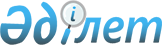 Қазақстан Республикасы Үкiметiнiң 1996 жылғы 11 сәуiрдегi N 430 қаулысына өзгертулер енгiзу туралыҚазақстан Республикасы Үкiметiнiң қаулысы 1996 жылғы 19 тамыз N 1026



          Қазақстан Республикасының Үкiметi қаулы етедi:




          "1996 жылға арналған республикалық бюджеттiң есебiнен ұсталатын
мемлекеттiк органдардың шектi шығыстары туралы" Қазақстан
Республикасы Үкiметiнiң 1996 жылғы 11 сәуiрдегi N 430 қаулысына
мынадай өзгертулер енгiзiлсiн:




          Аталған қаулының "Қызметтiк iссапарларға арналған шығыстар" атты
1-қосымшаның 5-бағаны:




          "Мемжерком" жолындағы, реттiк нөмiрi "26", "679" цифры "1144"
цифрымен ауыстырылсын;




          "Ақмола қаласына жоғары және орталық мемлекеттiк органдарды




көшiру жөнiндегi мемкомиссия" жолындағы, реттiк нөмiрi "47", "923"
цифры "1873" цифрымен ауыстырылсын;
     "Баспасөз және бұқаралық ақпарат iстерi жөнiндегi ұлттық
агенттiк" жолындағы, реттiк нөмiрi "53", "813" цифры "1005" цифрымен
ауыстырылсын;
     "Министрлiктер мен ведомстволар бойынша жиыны" жолындағы
"111993" цифры "113600" цифрымен ауыстырылсын;
     "Барлығы" жолындағы "419107" цифры "420714" цифрымен
ауыстырылсын.

     Қазақстан Республикасының
         Премьер-Министрi 
     
      
      


					© 2012. Қазақстан Республикасы Әділет министрлігінің «Қазақстан Республикасының Заңнама және құқықтық ақпарат институты» ШЖҚ РМК
				